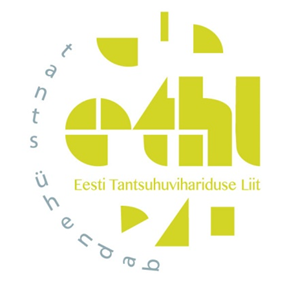 Tantsuhuvihariduse valdkondliku suursündmuse 2023-2024 aasta taotlusvooru TAOTLUSVORM* 2024 aasta tegevusplaan tuleb esitada eraldiseisvalt peale 2023 aasta projekti aruande esitamistSÜNDMUSE KOGUEELARVE 2023 aastal (võib lisada eraldi failina sobivas formaadis. KÄESOLEVAS TABELIS LISA VAJADUSEL RIDU)* 2024 aasta eelarve tuleb esitada eraldiseisvalt peale 2023 aasta projekti aruande esitamist.Sündmuse nimiTaotluse esitamise kuupäevProjekti raha kasutuse perioodProjekti raha kasutuse perioodTaotleva organisatsiooni nimiRegistrikoodRegistrikoodOrganisatsiooni postiaadressArvelduskonto numberArvelduskonto numberVeebilehe aadressSündmuse e-kiriSündmuse e-kiriProjektijuhi nimiTelE-kiriE-kiriLühiülevaade sündmusest:Eesmärk lühidalt:Lühikirjeldus:Sündmuse toimumise kohad:Ülevaade sihtgrupistSihtgrupi kirjeldus:Prognoositav osalejate ja publiku arv:Sündmuse vajalikkuse ja mõju analüüsSündmuse valdkondliku väärtuse ja olulisuse kirjeldus:Ülevaade sündmuse kavandatavatest eesmärkidest:Oodatavad tulemused ja mõju valdkonnale:Selgitus, kuidas ja/või mis tegevustes lähtutakse kvaliteetse tantsuhuvihariduse põhimõtetest ja väärtustest:Lühiülevaade kommunikatsiooniplaanist:Lühiülevaade taotleja senisest tegevusest ja korraldusmeeskonnast:Soovi korral lisainfo:Planeeritav tegevuskava aastal 2023 (VAJADUSEL LISA RIDU)Planeeritav tegevuskava aastal 2023 (VAJADUSEL LISA RIDU)Planeeritav tegevuskava aastal 2023 (VAJADUSEL LISA RIDU)Planeeritav tegevuskava aastal 2023 (VAJADUSEL LISA RIDU)AEGTEGEVUSTEGEVUSE SISU KIRJELDUSTOIMUMISE KOHTKULULIIKKULU KOKKUTOETUSE KASUTAMINEKULUDE SUMMA KOKKU:TAOTLETAVA TOETUSE KASUTAMINE KOKKU:TULULIIKSUMMAETHLi suursündmuse toetus40 000TULUD KOKKU:Allkirjaõigusliku isiku nimi/nimed(DIGIALLKIRJASTADA)